วันต่อต้านคอร์รัปชั่นสากลวันที่ ๗ ธันวาคม ๒๕๖๑ณ ห้องโคราชฮอลล์ ๒ ชั้น ๔ ห้างสรรพสินค้าเซ็นทรัลพลาซ่านครราชสีมา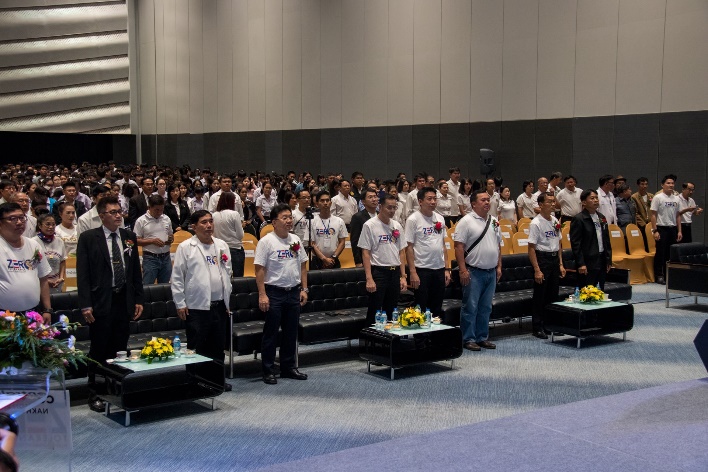 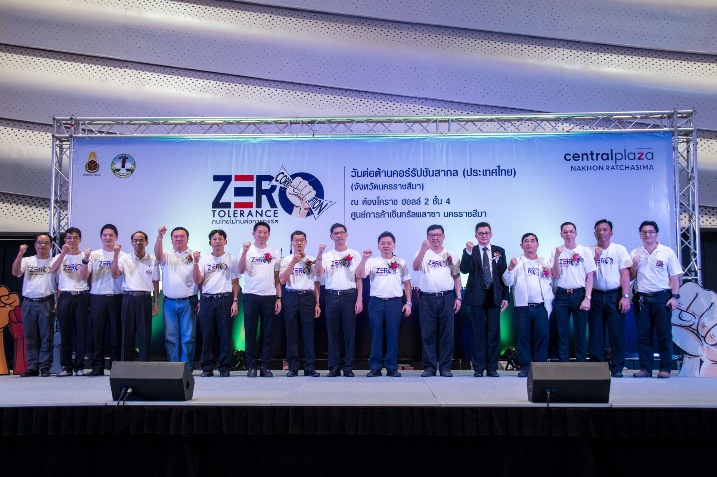 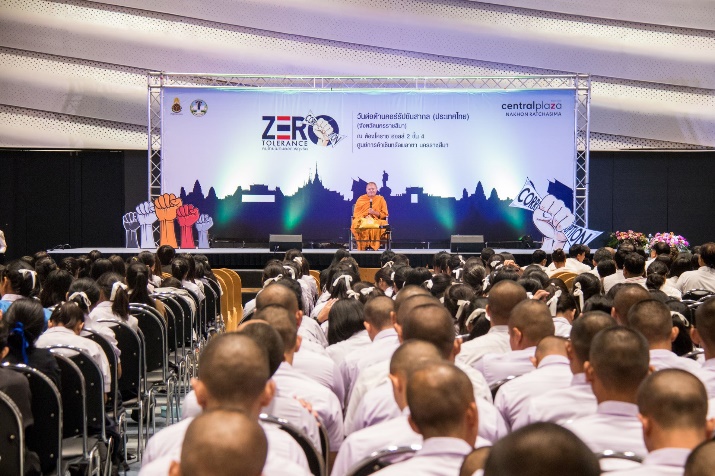 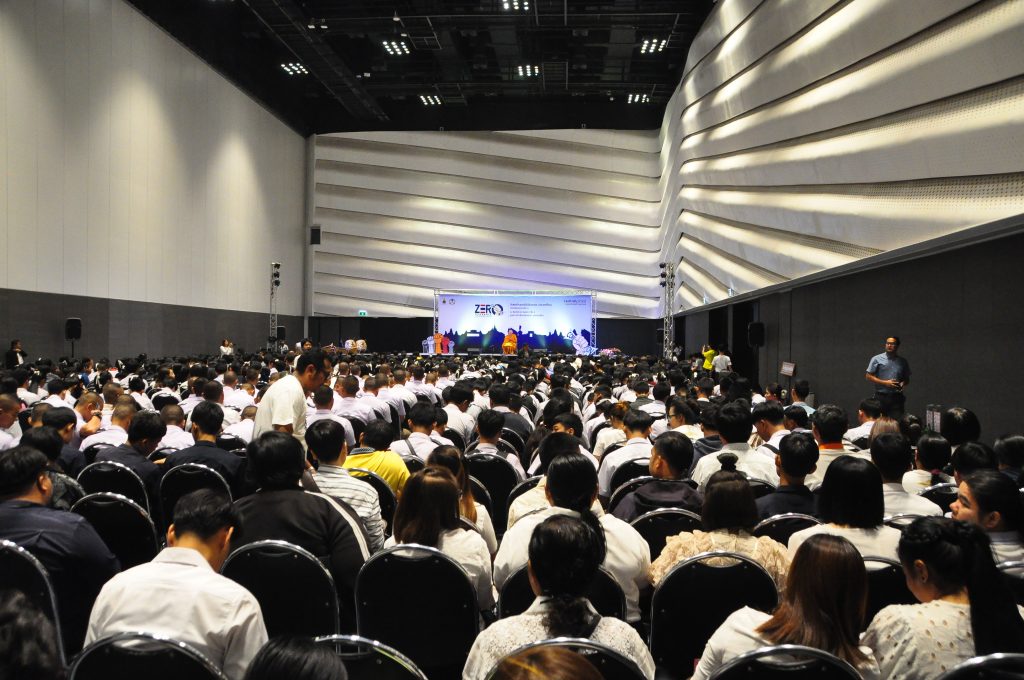 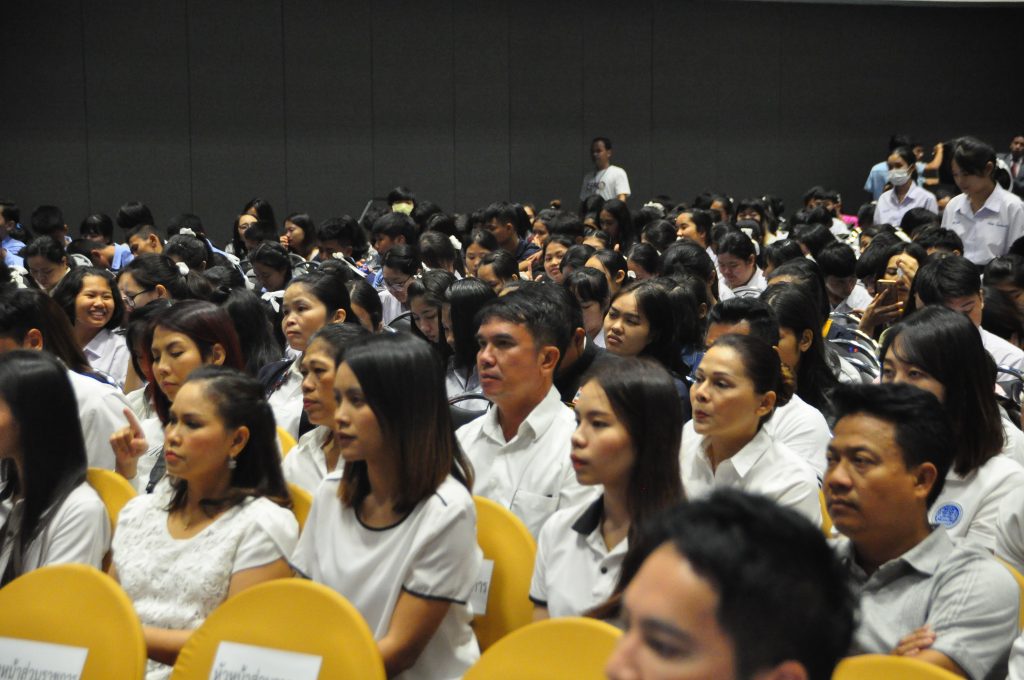 